Introduction of the UniversityPlease complete the following information about your University.Details of the Study ProgramsPlease complete the following information regarding the study program(s) applying for the HEEACT Overseas Program Accreditation.※Please submit the application form together with the following documentation of each program applying for accreditation:1. The certificate of previous accreditation result(s);2. The official document that verifies the approved name/title of the program;3. The curriculum map or course framework listed with required and elective courses for each academic degree.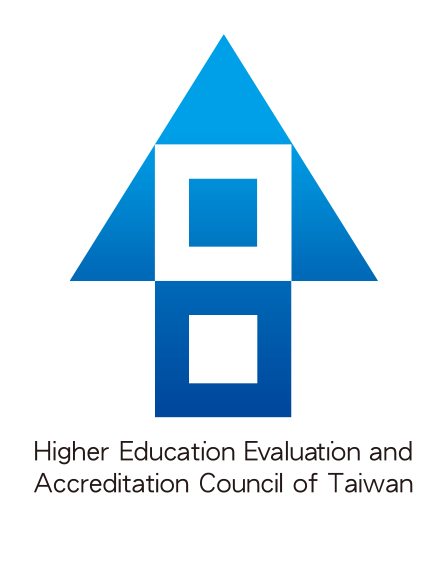 HEEACT Overseas Program Accreditation(2024)HEEACT Overseas Program Accreditation(2024)(Name of University/College)(Name of University/College)Name of University(Full name, acronym if applicable)Location(City/State, Country)Mailing Address(including the postal code)Websitewww.abc.comPrimary Contact Person(Name and position)Contact Number(Office)(Mobile)Contact E-mailabc@email.comApplication Date YYYY/MM/DD]Signature of Representative(Representatives can be University President, Vice President, Faculty Dean, or Program Head)Background of University(Briefly introduce the background of your University in 300-400 words)Year of Establishment20YYType of University(e.g., National, Provincial, Public, Private)Number of Colleges/Faculties/Schools, Departments, and ProgramsColleges/Faculties/Schools:Departments:Programs:    Number of Faculty Members and Administrative StaffFaculty members:Administrative staff:   Number of StudentsUndergraduate students:Master’s students:Doctoral students:     Number of International StudentsUndergraduate students:Master’s students:Doctoral students:     No.Name/Title of Study ProgramAcademic Field or DisciplineDegree andDurationCampus LocationExpected Time for On-Site Visit Previous AccreditationsNotes1.-(e.g., History)(e.g., Humanities)(e.g., Bachelor’s degree, 4 Years)(e.g., Taipei Campus)(e.g., October 2025)(e.g., HEEACT/BAN-PT, accredited till June 2024)…2.-…………………3.-…………………4.-…………………….…………………